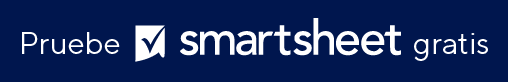 PLANTILLA DE LISTA DE VERIFICACIÓN DE LAS PAUTAS DE SEGURIDAD DE LA 
INFORMACIÓN DE LA ISO 27002                     RENUNCIATodos los artículos, las plantillas o la información que proporcione Smartsheet en el sitio web son solo de referencia. Mientras nos esforzamos por mantener la información actualizada y correcta, no hacemos declaraciones ni garantías de ningún tipo, explícitas o implícitas, sobre la integridad, precisión, confiabilidad, idoneidad o disponibilidad con respecto al sitio web o la información, los artículos, las plantillas o los gráficos relacionados que figuran en el sitio web. Por lo tanto, cualquier confianza que usted deposite en dicha información es estrictamente bajo su propio riesgo.Esta plantilla se proporciona solo como ejemplo. Esta plantilla no implica de ninguna manera un asesoramiento legal o de cumplimiento. Los usuarios de esta plantilla deben determinar qué información es necesaria para alcanzar sus objetivos.NÚMERO DE CONTROL DE LA ISO 27001CLASIFICACIÓNPRIORIDADRESPONSABLEFECHA DE ASIGNACIÓNFECHA DE VENCIMIENTO¿CONFORME?ESTADONOTAS5. Administración de políticas de seguridad5. Administración de políticas de seguridad5. Administración de políticas de seguridad5. Administración de políticas de seguridad5. Administración de políticas de seguridad5. Administración de políticas de seguridad5. Administración de políticas de seguridad5. Administración de políticas de seguridad5. Administración de políticas de seguridad5.1 - ¿El equipo directivo proporcionó instrucciones y apoyo para el cumplimiento?  6. Administración de seguridad corporativa6. Administración de seguridad corporativa6. Administración de seguridad corporativa6. Administración de seguridad corporativa6. Administración de seguridad corporativa6. Administración de seguridad corporativa6. Administración de seguridad corporativa6. Administración de seguridad corporativa6. Administración de seguridad corporativa6.1 - ¿Se estableció un grupo de trabajo para la seguridad de la información interna? 6.2 - ¿Se implementaron medidas para proteger los dispositivos móviles y la red de la organización?  7. Administración de la seguridad del personal7. Administración de la seguridad del personal7. Administración de la seguridad del personal7. Administración de la seguridad del personal7. Administración de la seguridad del personal7. Administración de la seguridad del personal7. Administración de la seguridad del personal7. Administración de la seguridad del personal7. Administración de la seguridad del personal7.1 - ¿Se definió una política para verificar la seguridad antes del empleo?7.2 - ¿Se definió una política para verificar la seguridad durante el empleo? 7.3 - ¿Se definió una política para la seguridad en casos de despido? 8. Administración de activos de la organización8. Administración de activos de la organización8. Administración de activos de la organización8. Administración de activos de la organización8. Administración de activos de la organización8. Administración de activos de la organización8. Administración de activos de la organización8. Administración de activos de la organización8. Administración de activos de la organización8.1 - ¿Se definió una política para los activos corporativos? 8.2 - ¿Se definió una política para el método de clasificación de la información? 8.3 - ¿Se definió una política para controlar los medios físicos? 9. Administración del acceso a la información9. Administración del acceso a la información9. Administración del acceso a la información9. Administración del acceso a la información9. Administración del acceso a la información9. Administración del acceso a la información9. Administración del acceso a la información9. Administración del acceso a la información9. Administración del acceso a la información9.1 - ¿Se definió una política para la administración del acceso a la información según los requisitos empresariales? 9.2 - ¿Se definió una política para administrar los derechos de acceso de todos los usuarios? 9.3 - ¿Se definió una política para la autenticación de usuarios? 9.4 - ¿Se definió una política para controlar el acceso a los sistemas? 10. Administración de políticas de criptografía10. Administración de políticas de criptografía10. Administración de políticas de criptografía10. Administración de políticas de criptografía10. Administración de políticas de criptografía10. Administración de políticas de criptografía10. Administración de políticas de criptografía10. Administración de políticas de criptografía10. Administración de políticas de criptografía10.1 - ¿Se definió una política para controlar el uso de las claves y los controles criptográficos? 11. Administración de seguridad física11. Administración de seguridad física11. Administración de seguridad física11. Administración de seguridad física11. Administración de seguridad física11. Administración de seguridad física11. Administración de seguridad física11. Administración de seguridad física11. Administración de seguridad física11.1 - ¿Se definió una política para la administración de la seguridad física?  11.2 - ¿Se definió una política para proteger los equipos de la organización? 12. Administración de la seguridad operativa12. Administración de la seguridad operativa12. Administración de la seguridad operativa12. Administración de la seguridad operativa12. Administración de la seguridad operativa12. Administración de la seguridad operativa12. Administración de la seguridad operativa12. Administración de la seguridad operativa12. Administración de la seguridad operativa12.1 - ¿Se definió una política para los procedimientos y las responsabilidades de la administración de la seguridad operativa? 12.2 - ¿Se definió una política para proteger a organización de malware?  12.3 - ¿Se definió una política para crear copias de seguridad con regularidad? 12.4 - ¿Se definió una política para usar registros a fin de registrar eventos de seguridad? 12.5 - ¿Se definió una política para controlar el software operativo de la organización? 12.6 - ¿Se definió una política para abordar las vulnerabilidades técnicas de la organización? 12.7 - ¿Se implementó una política para minimizar el impacto de las actividades de auditoría? 13. Administración de la seguridad de la red13. Administración de la seguridad de la red13. Administración de la seguridad de la red13. Administración de la seguridad de la red13. Administración de la seguridad de la red13. Administración de la seguridad de la red13. Administración de la seguridad de la red13. Administración de la seguridad de la red13. Administración de la seguridad de la red13.1 - ¿Se definió una política para proteger las redes e instalaciones? 13.2 - ¿Se definió una política para proteger las transferencias de información? 14. Administración de la seguridad del sistema14. Administración de la seguridad del sistema14. Administración de la seguridad del sistema14. Administración de la seguridad del sistema14. Administración de la seguridad del sistema14. Administración de la seguridad del sistema14. Administración de la seguridad del sistema14. Administración de la seguridad del sistema14. Administración de la seguridad del sistema14.1 - ¿Se definió una política para garantizar la seguridad en una parte inherente de los sistemas de información? 14.2 - ¿Se definió una política para proteger y controlar las actividades de desarrollo de sistemas? 14.3 - ¿Se definió una política para proteger los datos utilizados para pruebas del sistema?  15. Administración de relaciones con proveedores15. Administración de relaciones con proveedores15. Administración de relaciones con proveedores15. Administración de relaciones con proveedores15. Administración de relaciones con proveedores15. Administración de relaciones con proveedores15. Administración de relaciones con proveedores15. Administración de relaciones con proveedores15. Administración de relaciones con proveedores15.1 - ¿Se definió una política para la formación de acuerdos de seguridad con los proveedores? 15.2 - ¿Se definió una política para gestionar la prestación de servicios y la seguridad de los proveedores? 16. Administración de incidentes de seguridad16. Administración de incidentes de seguridad16. Administración de incidentes de seguridad16. Administración de incidentes de seguridad16. Administración de incidentes de seguridad16. Administración de incidentes de seguridad16. Administración de incidentes de seguridad16. Administración de incidentes de seguridad16. Administración de incidentes de seguridad16.1 - ¿Se definió una política para identificar y responder a los incidentes de seguridad de la información? 17. Administración de la continuidad de la seguridad17. Administración de la continuidad de la seguridad17. Administración de la continuidad de la seguridad17. Administración de la continuidad de la seguridad17. Administración de la continuidad de la seguridad17. Administración de la continuidad de la seguridad17. Administración de la continuidad de la seguridad17. Administración de la continuidad de la seguridad17. Administración de la continuidad de la seguridad17.1 - ¿Se definió una política para formar controles de continuidad de seguridad de la información? 17.2 - ¿Se definió una política para las creaciones de redundancia para las instalaciones de procesamiento de información? 18. Administración del cumplimiento de seguridad18. Administración del cumplimiento de seguridad18. Administración del cumplimiento de seguridad18. Administración del cumplimiento de seguridad18. Administración del cumplimiento de seguridad18. Administración del cumplimiento de seguridad18. Administración del cumplimiento de seguridad18. Administración del cumplimiento de seguridad18. Administración del cumplimiento de seguridad18.1 - ¿Se definió una política para el cumplimiento de los requisitos de seguridad jurídica? 18.2 - ¿Se definió una política para ejecutar revisiones de cumplimiento de seguridad? 